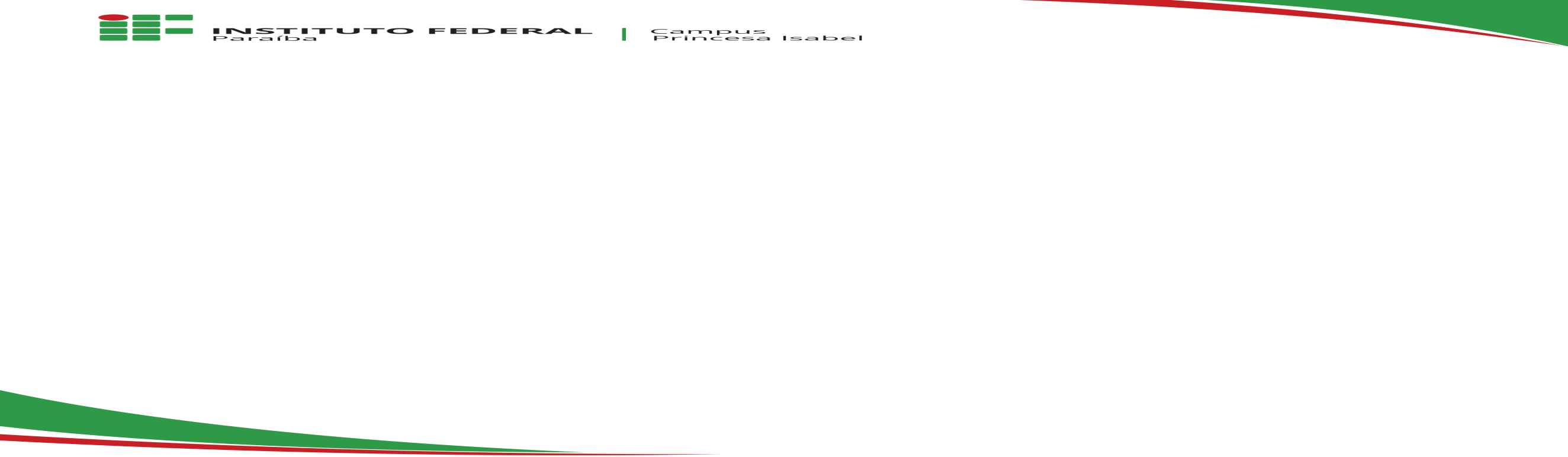 LISTAGEM DE DISCENTES PARTICIPANTES EM VISITA TÉCNICA OU EVENTOLocal: ___________________________________________________________________________________Data do evento: _________________________________________________.Obs. Esta lista deverá ser entregue digitada.NOMECPFNASC.MATRÍCULACURSOAG.CONTAOP.BANCO12345678910111213141516171819202122232425